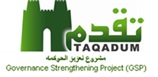 الاستمارة القياسية لتبسيط الاجراءاتأرسم خارطة العمليات المبسطة:التوقيتات(اختياري)الاجراءات المبسطة  لتقديم الخدمة للمستفيد    يوم واحديومان يومان1-بالنظر لتحديد موعد حملات التلقيح الوطنيةمن قبل الوزارة او محلية من قبل مديرية الصحة – تقوم المديرية باحصاء عدد المشمولين باللقاح وعدد الفرق اللازمة للقيام بالحملة كاجراءات مسبقة تتخذها مديرية الصحة قبل اطلاق الحملة2-استحصال الموافقة الشفوية لمدير عام الصحة لاطلاق الحملة 3- يقوم قسم الصحة العامة باعداد الخطة اللازمة للحملة 4-يقوم قسم الصحة العامة بالايعاز للقطاعات بتشكيل الفرق القطاعية وتسمية المشرفين 5- تنفيذ الحملة من قبل المشرفين المحليين  